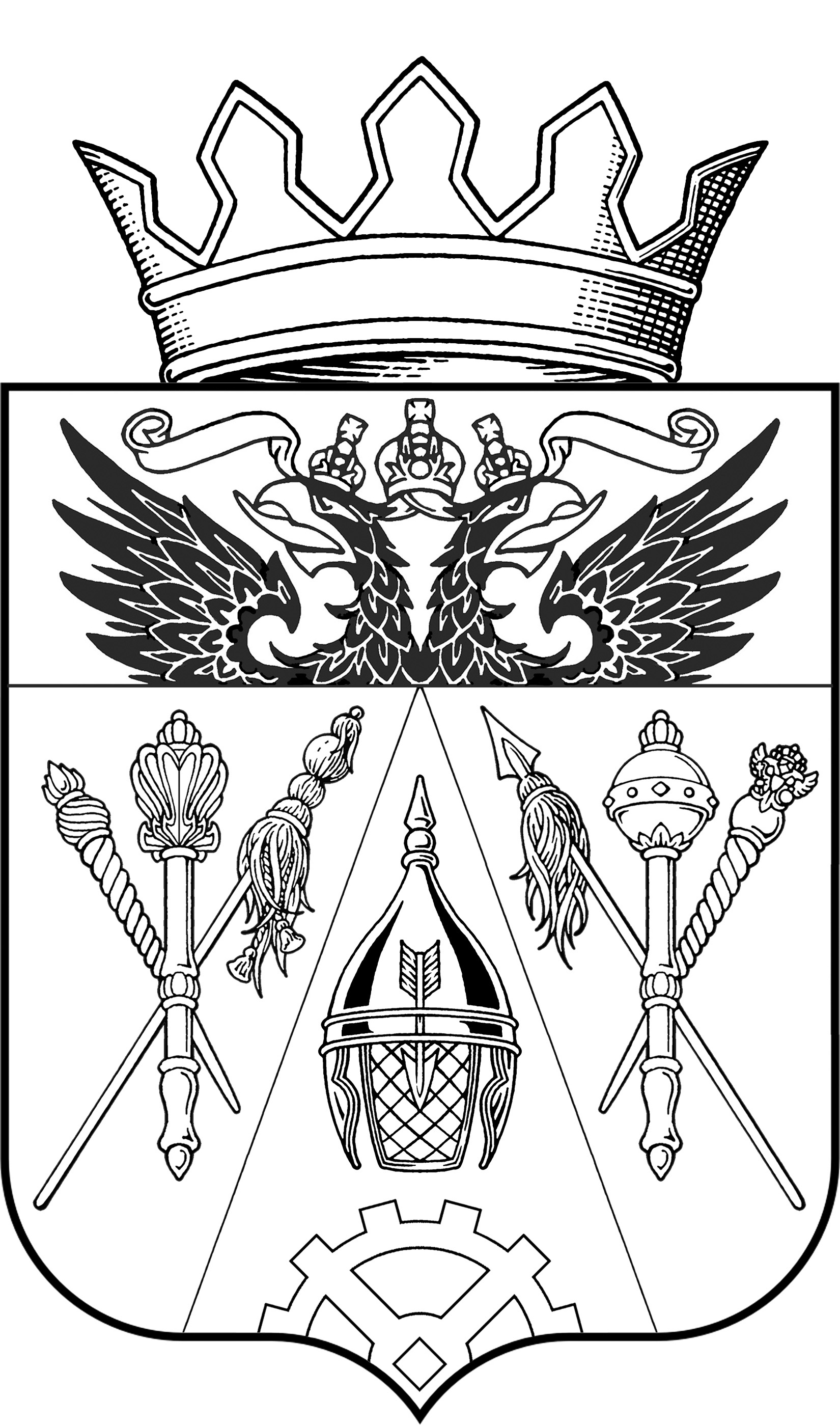 АДМИНИСТРАЦИЯ ЩЕПКИНСКОГО СЕЛЬСКОГО ПОСЕЛЕНИЯАКСАЙСКОГО РАЙОНА РОСТОВСКОЙ ОБЛАСТИРАСПОРЯЖЕНИЕ01.06.2017г.                                п. Октябрьский                                         №42/1О внесении изменений в распоряжениеглавы Администрации Щепкинского сельского поселения от 14.07.2017 № 91«Об утверждении составаобщественного Советамежнационального  согласия»В связи  с произошедшими кадровыми изменениями,1. Приложение к распоряжению Главы Администрации Щепкинского сельского поселения от 14.07.2014 №91 «Об утверждении состава общественного Совета межнационального  согласия» изложить в следующей редакции согласно приложению.2. Контроль за исполнением распоряжения оставляю за собой.          Глава АдминистрацииЩепкинского сельского поселения                                                 А.В. КузнецовПриложение к распоряжению Администрации Щепкинского сельского поселенияот 01.06.2017г. №42/1Составобщественного Совета межнационального согласия1.Кузнецов Александр Васильевич- глава Администрации Щепкинского сельского поселения, председатель общественного Совета межнационального согласия2.Трубникова Диана Валентиновна- заместитель главы Администрации Щепкинского сельского поселения, заместитель председателя Совета 3.Бесчастная Светлана Викторовна-главный специалист Администрации Щепкинского сельского поселения, секретарь СоветаЧлены Совета:4.Мунтян Юрий Братьянович- представитель цыганской диаспоры5.Зерщиков Михаил Андреевич- представитель казачества Всевеликого войска Донского6.Бессарабов Игорь Сергеевич- старший участковый уполномоченный полиции отдела МВД по Аксайскому району, майор полиции7.Григорян Ваге Зорикович - участковый уполномоченный полиции отдела МВД по Аксайскому, старший лейтенант полиции8.Хараян Наталья Николаевна-депутат Собрания депутатов Щепкинского сельского поселения